PHÂN TÍCH NHÂN TỐ KHÁM PHÁ 
LÝ THUYẾT VÀ ỨNG DỤNG                                                              NỘI DUNG1. Tổng quan về phân tích nhân tố (FA)2. Phân tích nhân tố khám phá (EFA)2.1 Khái niệm về EFA2.2 Mục tiêu của EFA2.3 Ứng dụng của EFA2.4 Điều kiện để áp dụng EFA2.5 Các bước thực hiện EFA3. Minh họa sử dụng EFA bằng phần mềm SPSSTổng quan về phân tích nhân tố(FA)Phân tích nhân tố(Factor Analysis, FA) là một phương pháp thống kê được sử dụng để thu nhỏ và rút gọn dữ liệu.  Nó thường hướng đến việc đơn giản hóa một tập hợp các biến(variable) phức tạp ban đầu thành một tập các biến nhỏ hơn dưới dạng các nhân tố(factor).
Phân tích nhân tố khác với phân tích hồi qui bội. Trong phân tích hồi qui bội, một biến được coi là phụ thuộc, và các biến khác được coi là biến độc lập; nhưng trong phân tích nhân tố không có sự phân biệt này, nó không có biến độc lập và biến phụ thuộc, mà nó dựa vào mối tương quan giữa các biến với nhau. Vì vậy, phương pháp phân tích FA được xem xét như là “kỹ thuật phụ thuộc lẫn nhau” (interdependence technique) mà ở đó tất cả các biến được xem xét một cách đồng bộ trong mối tương quan với nhau.

Phương pháp phân tích FA thường được sử dụng trong các trường hợp cơ bản sau đây:Để giảm một số lượng lớn các biến thành một số các nhân tố nhỏ hơn cho các mục đích mô hình hóa. Vì vậy, FA có thể được tích hợp vào mô hình cấu trúc tuyến tính (Structural Equation Modeling, SEM)Để chọn một tập hợp nhỏ các biến từ một tập hợp lớn hơn dựa vào các biến ban đầu, các biến mà có mối tương quan cao nhất.Để tạo ra một tập hợp các nhân tố, mà tập hợp các nhân tố này được xem như là các biến không có tương quan với nhau. Đây chính là một cách tiếp cận để xử lý vấn đề đa cộng tuyến(multicollinearity) trong mô hình hồi quy bội.Để xác định tính hợp lệ của thang đo
Phân tích nhân tố có 2 dạng cơ bản, đó là phân tích nhân tố khám phá (Exploratory factor analysis, EFA) và phân tích nhân tố khẳng định (Confirmatory factor analysis, CFA)Phân tích nhân tố khám phá (EFA)hướng đến việc khám phá ra cấu trúc cơ bản của một tập hợp các biến có liên quan với nhau Phân tích nhân tố khẳng định(CFA) hướng đến việc xác định để xem số lượng nhân tố và các biến đo lường trên các nhân tố đó có phù hợp với cái được mong đợi trên nền tảng lý thuyết đã được thiết lập trước đó.  Cả hai phương pháp EFA và CFA đều dựa vào mô hình nhân tố chung(Common Factor Model), được minh họa trong hình 1.1 bên dưới.



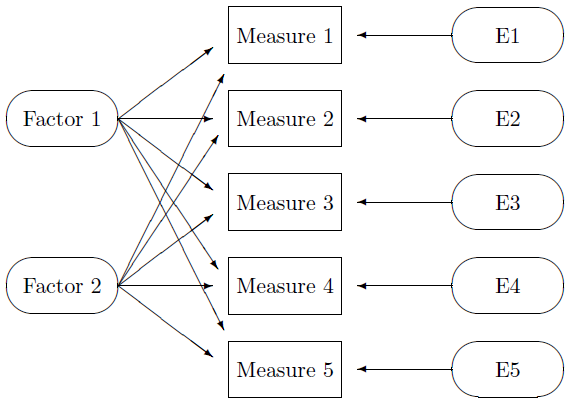                                        Hình 1.1: Mô hình nhân tố chung
                                       Nguồn: DeCoster(1998)

Mô hình này chỉ ra rằng mỗi biến đo lường từ “Measure 1” đến “Measure 5” bị ảnh hưởng một phần bởi các nhân tố chung cơ bản (“factor 1” và “factor 2”) và cũng đồng thời bị ảnh hưởng một phần bởi các nhân tố duy nhất cơ bản (“E1”, “E2”, “E3”, “E4”, “E5”)
Phân tích nhân tố khám phá (EFA)2.1  Khái niệm về EFA
Phân tích nhân tố khám phá(EFA) là một phương pháp phân tích định lượng dùng để rút gọn một tập gồm nhiều biến đo lường phụ thuộc lẫn nhau thành một tập biến ít hơn(gọi là các nhân tố) để chúng có ý nghĩa hơn nhưng vẫn chứa đựng hầu hết nội dung thông tin của tập biến ban đầu(Hair et al. 2009)
 Mục tiêu của EFA
Hai mục tiêu chính của EFA là phải xác định:
 i) Số lượng các nhân tố ảnh hướng đến một tập các biến đo lường.
ii) Cường độ về mối quan hệ giữa mỗi nhân tố với từng biến đo lường
 Ứng dụng của EFA
EFA thường được sử dụng nhiều trong các lĩnh vực quản trị, kinh tế, tâm lý, xã hội học, . . ., khi đã có được mô hình khái niệm(Conceptual Framework) từ các lý thuyết hay các nghiên cứu trước. Trong các nghiên cứu về kinh tế, người ta thường sử dụng thang đo(scale) chỉ mục bao gồm rất nhiều câu hỏi(biến đo lường) nhằm đo lường các khái niệm trong mô hình khái niệm, và EFA sẽ góp phần rút gọn một tập gồm rất nhiều biến đo lường thành một số nhân tố. Khi có được một số ít các nhân tố, nếu chúng ta sử dụng các nhân tố này với tư cách là các biến độc lập trong hàm hồi quy bội thì khi đó, mô hình  sẽ giảm khả năng vi phạm hiện tượng đa cộng tuyến. Ngoài ra, các nhân tố được rút ra sau khi thực hiện EFA sẽ có thể được thực hiện trong phân tích hồi quy đa biến (Multivariate Regression Analysis), mô hình Logit, sau đó có thể tiếp tục thực hiện phân tích nhân tố khẳng định(CFA) để đánh giá độ tin cậy của mô hình hay thực hiện mô hình cấu trúc tuyến tính (Structural Equation Modeling, SEM) để kiểm định về mối quan hệ phức tạp giữa các khái niệm.
Sau đây là một vài thí dụ minh họa cho việc sử dụng EFA từ mô hình khái niệm ở Việt Nam trong thời gian qua:
i) Nguyễn Thị Trang (2010), trong một nghiên cứu về “Xây dựng mô hình đánh giá mức độ hài lòng của sinh viên với chất lượng đào tạo tại trường Đại học kinh tế, Đại học Đà Nẵng”, tác giả đã xây dựng mô hình khái niệm như sau:
 


Tác giả đã sử dụng 45 biến đo lường để mô tả các thành phần trong mô hình khái niệm trên:


ii) Nguyễn Phương Toàn (2011), trong một nghiên cứu về “Khảo sát các yếu tố tác động đến việc chọn trường của học sinh lớp 12 Trung học phổ thông trên địa bàn tỉnh Tiền Giang”, tác giả đã đưa ra mô hình khái niệm như sau: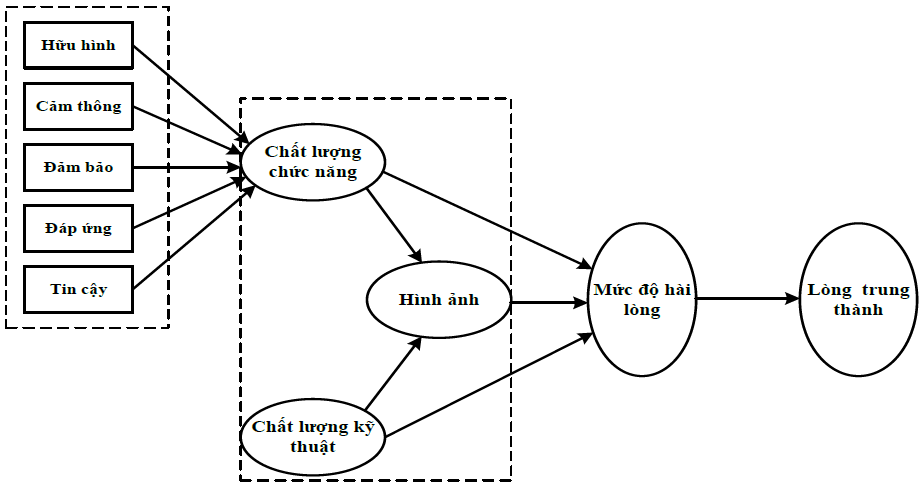 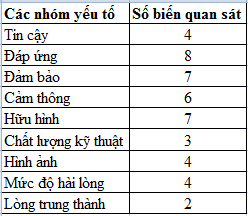 
Tác giả đã sử dụng 41 biến đo lường để mô tả các thành phần trong mô hình khái niệm trên:


iii) Nguyễn Thị Cẩm Hải (2011), trong một nghiên cứu về “Nghiên cứu các yếu tố ảnh hưởng đến việc ứng dụng thương mại điện tử(TMĐT) trong các doanh nghiệp nhỏ và vừa trên địa bàn Thành phố Đà Nẵng”, tác giả đã đưa ra mô hình khái niệm như sau:


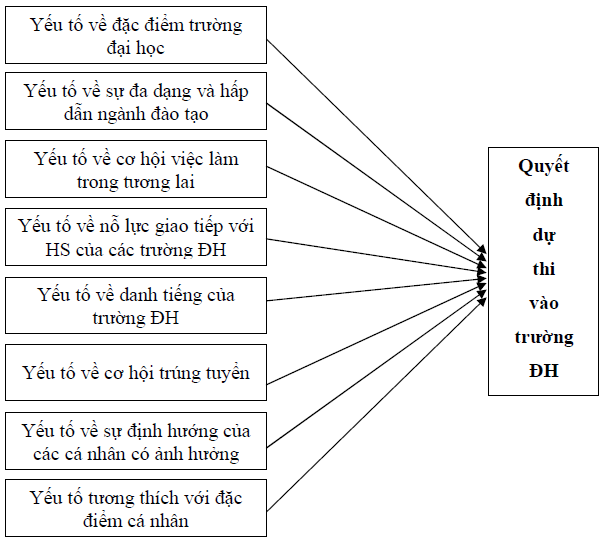 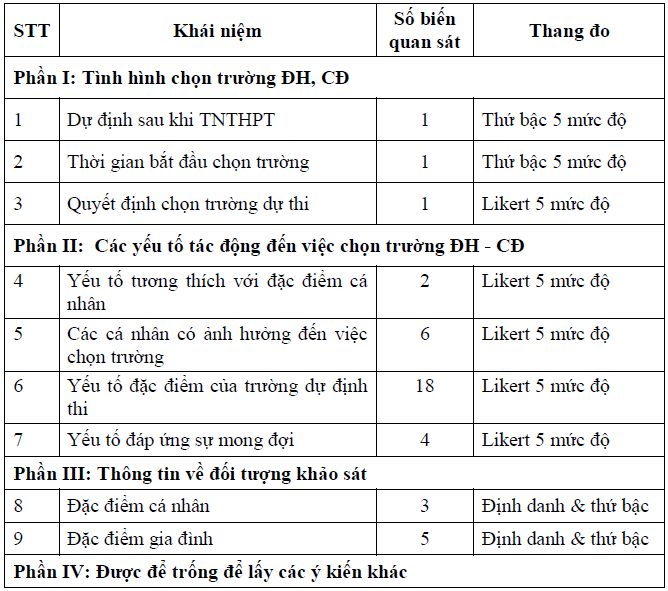 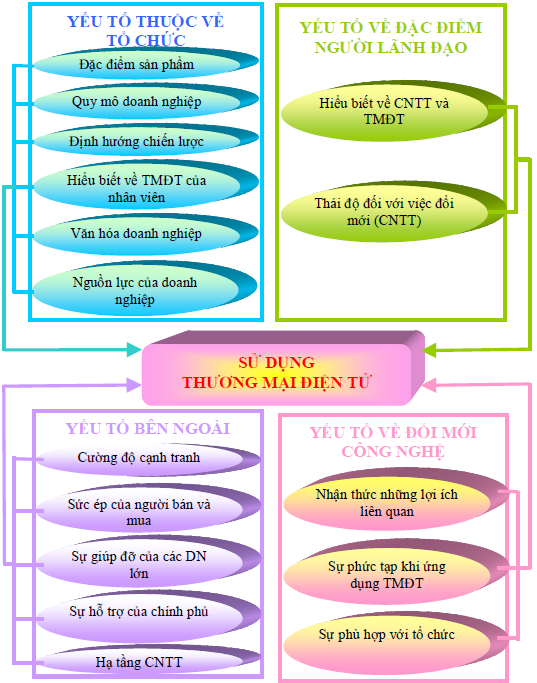 Tác giả đã sử dụng 71 biến đo lường để mô tả các thành phần trong mô hình khái niệm trên.

2.4 Mô hình của EFA
Trong EFA, mỗi biến đo lường được biễu diễn như là một tổ hợp tuyến tính của các nhân tố cơ bản, còn lượng biến thiên của mỗi biến đo lường được giải thích bởi những nhân tố chung(common factor). Biến thiên chung của các biến đo lường được mô tả bằng một số ít các nhân tố chung cộng với một số nhân tố đặc trưng(unique factor) cho mỗi biến. Nếu các biến đo lường được chuẩn hóa thì mô hình nhân tố được thể hiện bằng phương trình:
Xi = Ai1 * F1 + Ai2 * F2 + Ai3 * F3 + . . .+ Aim * Fm + Vi*UiTrong đó,
  Xi : biến đo lường thứ i đã được chuẩn hóa
  Aij: hệ số hồi qui bội đã được chuẩn hóa của nhân tố j đối với biến i 
   F1, F2, . . ., Fm: các nhân tố chung
   Vi: hệ số hồi qui chuẩn hóa của nhân tố đặc trưng i đối với biến i
   Ui: nhân tố đặc trưng của biến i

Các nhân tố đặc trưng có tương quan với nhau và tương quan với các nhân tố chung; mà bản thân các nhân tố chung cũng có thể được diễn tả như những tổ hợp tuyến tính của các biến đo lường, điều này được thể hiện thông qua mô hình sau đây:
Fi = Wi1*X1 + Wi2*X2 + Wi3*X3 + . . . + Wik*Xk 

Trong đó,
  Fi: ước lượng trị số của nhân tố i
  Wi: quyền số hay trọng số nhân tố(weight or factor scores coefficient)
   k: số biến

2.4 Điều kiện để áp dụng EFA
2.4.1 Mức độ tương quan giữa các biến đo lường
Phân tích EFA dựa trên cơ sở mối quan hệ giữa các biến đo lường, vì vậy, trước khi quyết định sử dụng EFA, chúng ta cần xem xét mối quan hệ giữa các biến đo lường này. Sử dụng ma trận hệ số tương quan(correlation matrix), chúng ta có thể nhận biết được mức độ quan hệ giữa các biến.  Nếu các hệ số tương quan nhỏ hơn 0.30, khi đó sử dụng EFA không phù hợp(Hair  et al. 2009)
  Sau đây là một số tiêu chí đánh giá mối quan hệ giữa các biến:
  i) Kiểm định Bartlett:
     Kiểm định Bartlett dùng để xem xét ma trận tương quan có phải là ma trận đơn vị  (identity matrix) hay không ?. Ma trận đơn vị ở đây được hiểu là ma trận có hệ số tương quan giữa các biến bằng 0, và hệ số tương quan với chính nó bằng 1.
    Nếu phép kiểm định Bartlett có p<5%, chúng ta có thể từ chối giả thuyết H0 (ma trận tương quan là ma trận đơn vị), có nghĩa là các biến có quan hệ với nhau.

ii) Kiểm định KMO:
     Kiểm định KMO(Kaiser – Meyer - Olkin) là chỉ số dùng để so sánh độ lớn của hệ số tương quan giữa 2 biến Xi và Xj với hệ số tương quan riêng phần của chúng.
Để sử dụng EFA, thì KMO phải lớn hơn 0.50
Kaiser(1974) đề nghị, 
                    KMO >= 0.90: RẤT TỐT;
                    0.80 <= KMO < 0.90: TỐT;                    0.70 <= KMO <0. 80: ĐƯỢC;                    0.60 <= KMO <0. 70: TẠM ĐƯỢC;                    0.50 <= KMO <0. 60: XẤU;                    KMO <0. 50: KHÔNG CHẤP NHẬN ĐƯỢC
2.4.2 Kích thước mẫu
   Để sử dụng EFA, chúng ta cần kích thước mẫu lớn, nhưng vấn đề xác định kích thước mẫu phù hợp là việc phức tạp. Các nhà nghiên cứu thường dựa theo theo kinh nghiệm.
Trong EFA, kích thước mẫu thường được xác định dựa vào “kích thước tối thiểu” và “số lượng biến đo lường đưa vào phân tích”, sau đây là một vài ý kiến, đề nghị từ các chuyên gia về phân tích nhân tố, chúng ta có thể xem xét:
i) Hoàng Trọng và Chu Nguyễn Mộng Ngọc(2008), số lượng quan sát(cở mẫu) ít nhất phải gấp 4 đến 5 lần số biến trong phân tích nhân tố.ii) Hair et al. (2009) cho rằng để sử dụng EFA, kích thước mẫu tối thiểu phải là 50, tốt hơn nên là 100.  Ông Hair đề nghị, cố gắng tối đa hóa tỷ lệ quan sát trên mỗi biến đo lường là 5:1, có nghĩa là cứ 1 biến đo lường thì cần tối thiếu là 5 quan sát.
iii) Stevens (2002, theo Habing 2003) một nhân tố được gọi là tin cậy nếu nhân tố này có từ 3 biến đo lường trở lên.2.5 Các bước thực hiện EFA
Quy trình thực hiện EFA, có nhiều nhà nghiên cứu đưa ra các bước(step) khác nhau:
 i) Theo Hoàng Trọng và Chu Mộng Ngọc(2010), có 6 bước để thực hiện EFA:















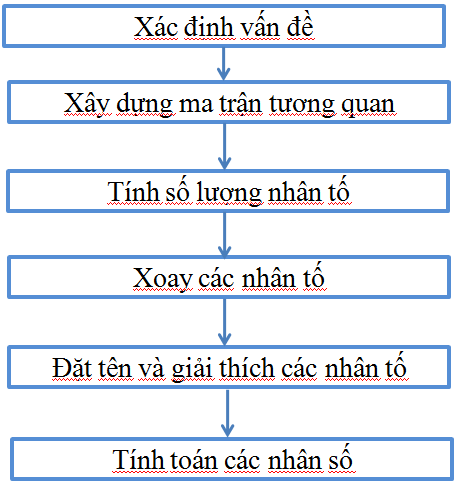 i) Theo Rietveld & Van Hout (1993), có 7 bước chính để thực hiện EFA:





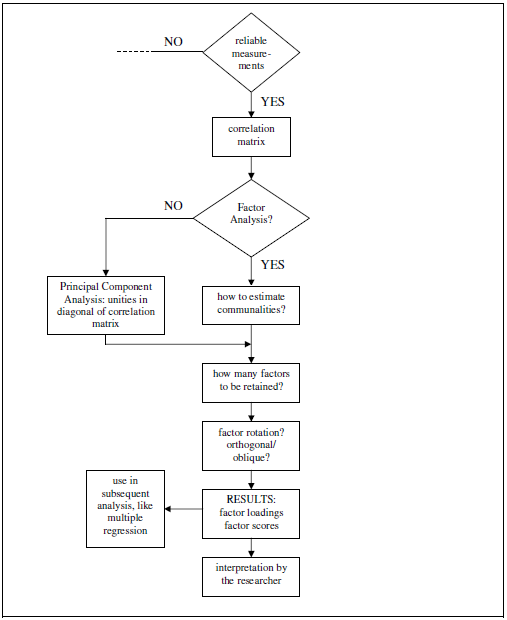 iii) Theo Williams, Onsman, Brown (2010), có 5 bước thực hiện EFA:

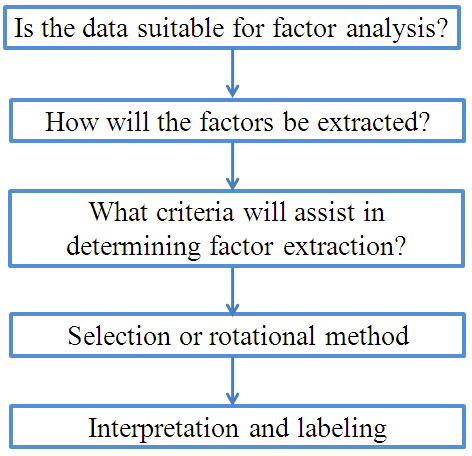 Thông quan 3 ý kiến trên về các bước thực hiện EFA, thì tôi nhận thấy rằng: khi thực hiện EFA, chúng ta thường sử dụng phần mềm thống kê SPSS, vì vậy 5 bước tại iii) ở trên có thể dễ dàng thực hiện trong SPSS. 3. Minh họa sử dụng EFA bằng phần mềm SPSS
Nguyễn Khánh Duy và cộng sự (2008) trong một nghiên cứu về “chất lượng khóa học Thạc sỹ và sự hài lòng của học viên cao học” của một trường đại học khối kinh tế ởTp.HCM đã đưa môn hình khái niệm và bản câu hỏi phóng vấn học viên cao học như sau:

Hình 3.1 Mô hình khái niệm thể hiện ảnh hưởng của chất lượng khóa học đến sự hài lòng chung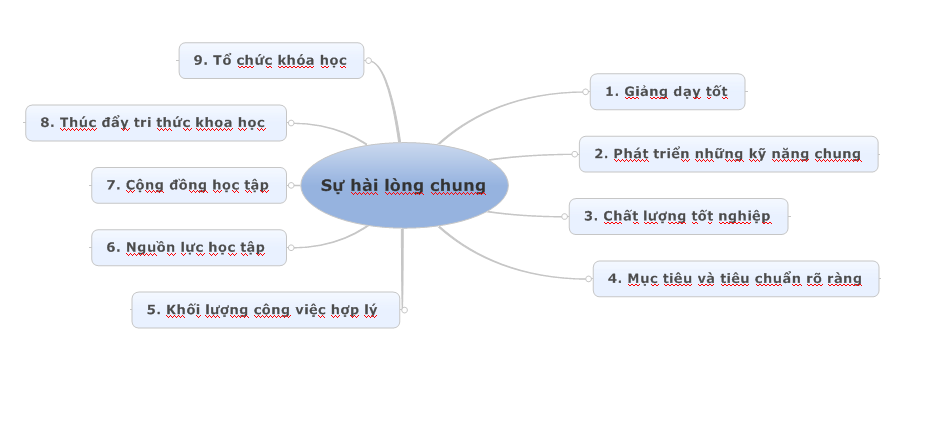 

BẢN PHỎNG VẤN HỌC VIÊN CAO HỌC
I. CHẤT LƯỢNG KHÓA HỌC THẠC SĨ Anh/chị vui lòng đánh giá mức độ mức độ đồng ý của anh/ chị đối với mỗi phát biểu dưới đây. Quy ước rằng đại từ “tôi” trong các câu hỏi (các phát biểu) là anh/chị, và điểm của các thang đo như sau:
II.  MỨC ĐỘ HÀI LÒNG CHUNGAnh/chị vui lòng đánh giá mức độ đồng ý của mình với các phát biểu sau. Quy ước: 1 là  Rất không đồng ý, …, 7 là  Rất đồng ýIII. THÔNG TIN CÁ NHÂN. Anh chị vui lòng cho biết các thông tin cá nhân sau:1.Giới tính:  Nam	Nữ2.Tuổi:   ≤26 	    27-30 	31-35   	  36-40     41-45	   46-50	  ≥51 3.Mức thu nhập trung bình một tháng (triệu đ): ≤ 3,0	                  3,1- 5,0		 5,1-7,0	   7,1- 10,0	>10 4.Cơ quan công tác:5. Vị trí công tác (nếu anh/chị đã đi làm) nhân viên  Trưởng/phó phòng hoặc tương đương     Giám đốc/phó giám đốc hoặc tương đương    Khác (xin ghi rõ) ……………………………………………………………………….Với mô hình khái nhiệm trong hình 3.1 ở trên, có 9 nhóm yếu tố chính tác động đến “Sự hài lòng chung” đó là: Giảng dạy tốt Phát triển những kỹ năng chungChất lượng tốt nghiệpMục tiêu và tiêu chuẩn rõ ràngKhối lượng công việc hợp lýNguồn lực học tậpCộng đồng học tậpThúc đẩy tri thức khoa học Tổ chức khóa họcVà 9 yếu tố này được trình bày trong bản câu hỏi phỏng vấn học viên cao học; ứng với mỗi nhóm yếu tố, có rất nhiểu câu hỏi liên quan đến nhóm yếu đó, thí dụ:Nhóm yếu tố “Giảng dạy tốt” gồm có 6 câu hỏiNhóm yếu tố “Phát triển những kỹ năng chung” gồm có 8 câu hỏiNhóm yếu tố “Chất lượng tốt nghiệp” gồm có 6 câu hỏiNhóm yếu tố “Mục tiêu và tiêu chuẩn rõ ràng” gồm có 4 câu hỏiNhóm yếu tố “Khối lượng công việc hợp lý” gồm có 4 câu hỏiNhóm yếu tố “Nguồn lực học tập” gồm có 5 câu hỏiNhóm yếu tố “Cộng đồng học tập” gồm có 5 câu hỏiNhóm yếu tố “Thúc đẩy tri thức khoa học” gồm có 4 câu hỏiNhóm yếu tố “Tổ chức khóa học” gồm có 9 câu hỏiThông qua quá trình khảo sát, nhóm tác giả trên đã thu được 211 mẫu hợp lệ, và dữ liệu này được đưa vào phần mềm SSPS như bên dưới:





51 biến đo lường thuộc về 9 nhóm nhân tố ở trên đã được mã hóa và nhập vào phần mềm SPSS như trên, để có thể hiểu tên các biến đo lường đã được mã hóa, hãy xem bảng mô tả sau đây: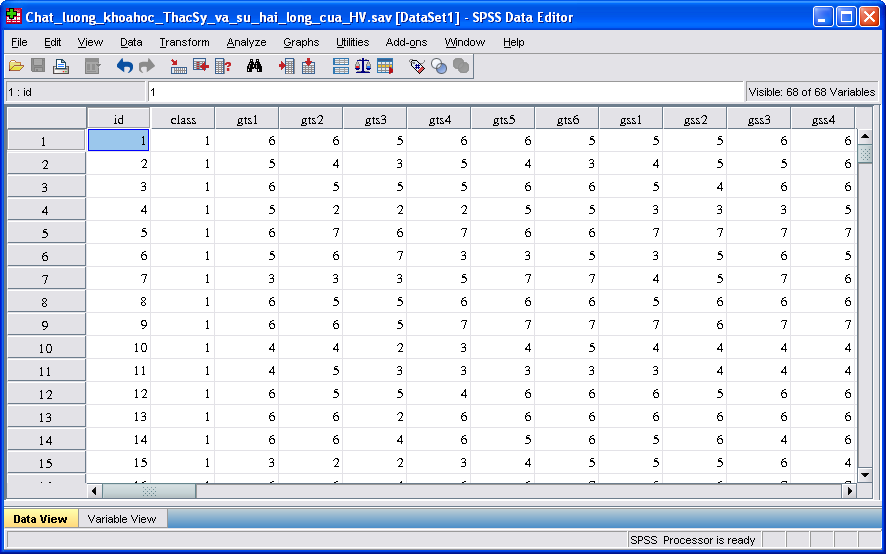 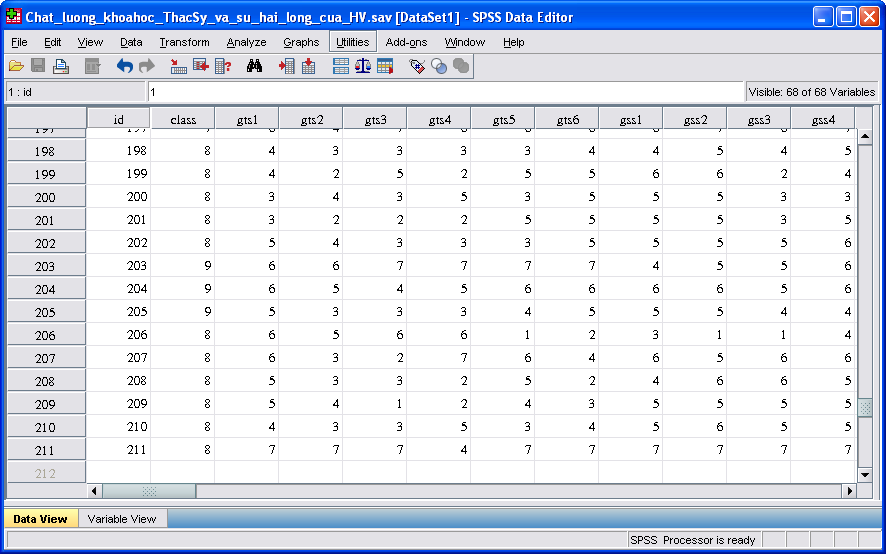 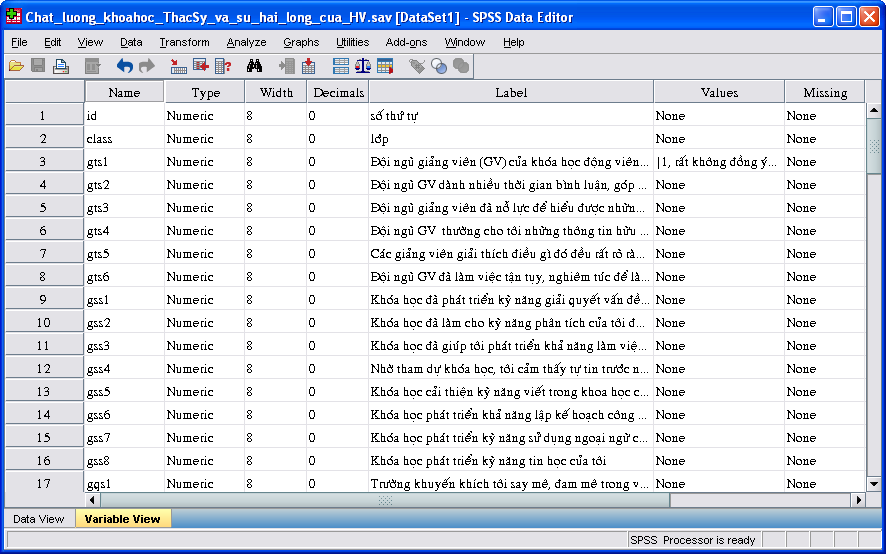 
Và khái niệm “Sự hài long chung” có 3 biến quan sát như bên dưới:
Dựa vào mô hình khái niệm hình 3.1 và dữ liệu khảo sát của nhóm tác giả trên, ta có thể sử dụng phần mềm SPSS (phiên bản 16) để giúp thực hiện EFA trên các biến đo lường thuộc các nhóm yếu tố ở trên:
Bước 1: Kiểm tra điều kiện để thực hiện EFA
i) Số lượng các biến đo lường trong 9 nhóm nhân tố ở hình 3.1 đều lớn hơn 3, nên thõa mãn yêu cầu mà Stevens (2002) đưa ra.
ii) Số mẫu là 211, cũng đáp ứng được yêu cầu tối thiểu là 50 quan sát theo Hair & ctg (2009). Hơn nữa, số mẫu 211 cũng thõa mãn tiêu chí mà Hoàng Trọng và Chu Nguyễn Mộng Ngọc(2008) đưa ra(ta có 51 biến, 51 * 4 = 204 quan sát < 211 quan sát)
iii) Kiểm định Bartlett và KMO:
  Ta có thể hiện kiểm định Bartlett và KMO trong SPSS(phiên bản 16) như sau:
    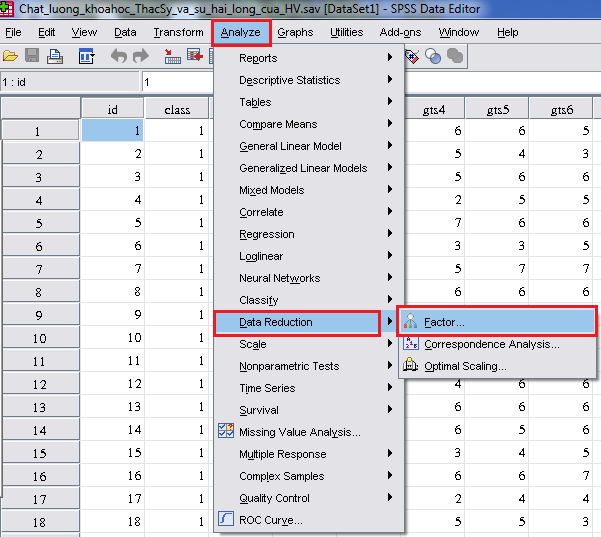 Chúng ta đưa 51 biến của 9 nhóm yếu tố ở trên vào phần “Variables”, sau đó chọn “Descriptives.” như dưới: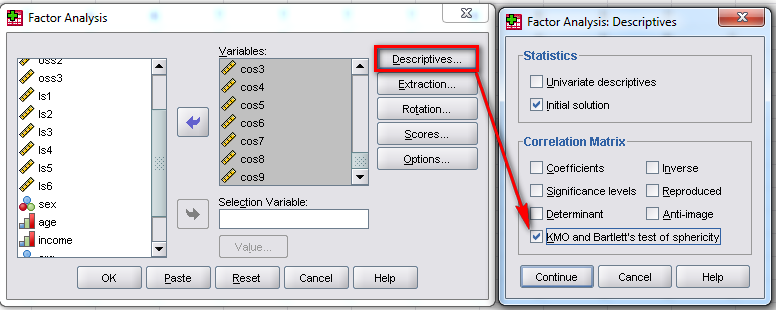 Sau đó hãy chọn “Continue” từ màn hình “Factor Analysis Descriptives”, sau đó chọn OK trên màn hình “Factor Analysis”, ta có kết quả sau:
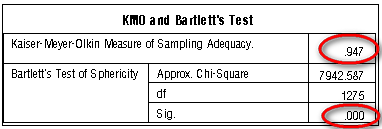 Kiểm định KMO:Ta thấy KMO = 0.947 > 0.50, thõa mản yêu cầu để thực hiện EFA. Hơn nữa, theo Kaiser(1974), nếu KMO > 0.90 : RẤT TỐT, mà theo kết quả này, KMO = 0.947 > 0.90 nên rất tốt cho việc thực hiện EFA.

Kiểm định Bartlett:
Sig. = 0.000 < 0.05, ta có thể từ chối giả thuyết H0 (ma trận tương quan là ma trận đơn vị), có nghĩa là các biến có quan hệ với nhau nên ta có thể thực hiện EFA.Như vậy, với kết quả i), ii) và iii), thì dữ liệu này phù hợp để thực hiện EFA.

Bước 2: Rút trích các nhân tố
Đầu tiên, hãy mở màn hình “Factor Analysis” như bên dưới


Chọn “Extraction…”, sau đó ta chọn các thông số như bên dưới:
 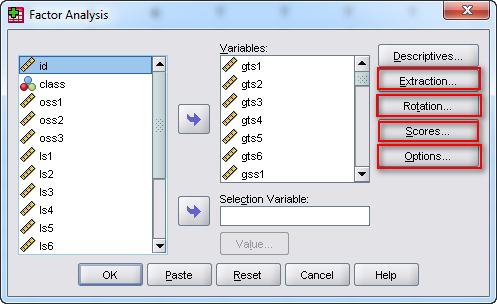 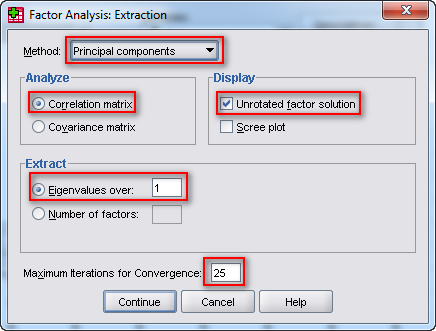 Chọn “Rotation…”, sau đó ta chọn các thông số như bên dưới:
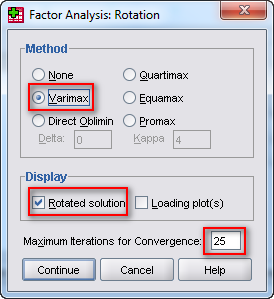 Chọn “Scores…”, sau đó ta chọn các thông số như bên dưới:


Chọn “Options…”, sau đó ta chọn các thông số như bên dưới:

Ghi chú:
Chọn “Sorted by size” nếu chúng ta muốn sắp xếp các biến quan sát trong cùng một nhân tố đứng gần nhau.
Chọn “Suppress absolute value less than”, nếu chúng ta nhập giá trị 0.470, khi đó các trọng số nhân tố hay hệ số tải nhân tố (factor loading) có giá trị tuyệt đối nhỏ hơn 0.470 sẽ không được hiển thị trên bảng kết xuất Rotated Component Matrix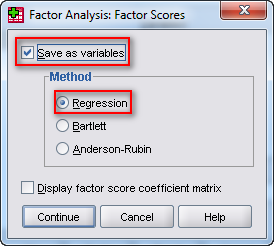 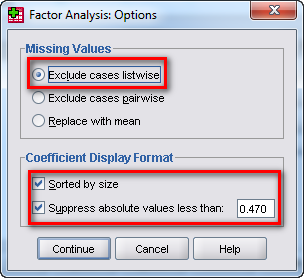 Sau khi chọn xong các màn hình như trên, chọn OK từ màn hình “Factor Analysis”, ta có kết quả sau đây:
Hình 3.2: Ma trận nhân tố đã xoay (lần 1)
Bước 3: Phân tích kết quả rút trích nhân tố
Ghi chú:
  Các con số được thể hiện trong bảng trên, người ta gọi là trọng số nhân tố hay hệ số tải nhân tố (factor loading).Theo Hair & ctg (2009, 116), Multivariate Data Analysis, Prentice-Hall International, Inc, Factor loading là chỉ tiêu để đảm bảo mức ý nghĩa thiết thực của EFA: 
  Nếu  0.3 <=Factor loading <=0.4 được xem là đạt được mức tối thiểu
  Nếu Factor loading >= 0.5 được xem là có ý nghĩa thực tiễnNhìn vào bảng Rotated Component Matrix ở trên, có 8 cột nghĩa là có 8 nhân tố được rút ra từ 51 biến quan sát và có 3 biến có Factor loading nhỏ hơn 0.5, đó là ims4 (Factor loading = 0.493), lrs5 (Factor loading = 0.473), cos4(Factor loading = 0.486). Trong 3 biến này, biến lrs5 có Factor loading là 0.473 nhò hơn so với 2 biến còn lại (ims4, cos4) nên ta loại bỏ biến này ra khỏi danh sách biến trên màn hình “Factor Analysis”, và chạy lại EFA với 50 biến, khi đó ta có kết quả như sau:
Hình 3.3: Ma trận nhân tố đã xoay (lần 2)Bước 4: Đặt tên và diễn giải ý nghĩa các nhân tố

Trong kết quả kết xuất tại hình 3.2 này, có 8 nhân tố được rút ra và tất cả các biến đều có factor loading lớn hơn 0.5.	Nhân tố thứ nhất: gồm 12 biến quan sát, đó là
Theo mô hình khái niệm hình 3.1, các biến trong nhân tố thứ nhất này thuộc nhóm yếu tố :“Chất lượng tốt nghiệp (Graduate Qualities Scale)” và Phát triển những kỹ năng chung (Generic Skills Scale), vì vậy ta có thể đặt tên cho nhân tố này là: “Chất lượng tốt nghiệp và Phát triển những kỹ năng chung”
Nhân tố thứ hai: gồm 11 biến quan sát, đó là
Tương tự, các biến trong nhân tố thứ nhất này thuộc nhóm yếu tố: Mục tiêu và tiêu chuẩn rõ ràng (Clear Goals and Standards Scale), Tổ chức khóa học (Course Organisation Scale), Cộng đồng học tập (Learning Community Scale), vì vậy ta có thể đặt tên cho nhân tố này là: “Mục tiêu và tiêu chuẩn rõ ràng - Tổ chức khóa học - Cộng đồng học tập ”Nhân tố thứ 3: gồm 7 biến quan sát, đó là

Tương tự, các biến trong nhân tố thứ nhất này thuộc nhóm yếu tố: Tổ chức khóa học (Course Organisation Scale), vì vậy ta có thể đặt tên cho nhân tố này là: “Tổ chức khóa học”Nhân tố thứ 4: gồm 6 biến quan sát, đó làTương tự, các biến trong nhân tố thứ nhất này thuộc nhóm yếu tố: Giảng dạy tốt (Good Teaching Scale), vì vậy ta có thể đặt tên cho nhân tố này là: “Giảng dạy tốt”Nhân tố thứ 5: gồm 4 biến quan sát, đó làTương tự, các biến trong nhân tố thứ nhất này thuộc nhóm yếu tố: Nguồn lực học tập (Learning Resources Scale), vì vậy ta có thể đặt tên cho nhân tố này là: “Nguồn lực học tập”
Nhân tố thứ 6: gồm 4 biến quan sát, đó là
Tương tự, các biến trong nhân tố thứ nhất này thuộc nhóm yếu tố: Khối lượng công việc hợp lý (Appropriate Workload Scale), vì vậy ta có thể đặt tên cho nhân tố này là: “Khối lượng công việc hợp lý”
Nhân tố thứ 7: gồm 4 biến quan sát, đó làTương tự, các biến trong nhân tố thứ nhất này thuộc nhóm yếu tố: Thúc đẩy tri thức khoa học (Intellectual Motivation Scale), vì vậy ta có thể đặt tên cho nhân tố này là: “Thúc đẩy tri thức khoa học”
Nhân tố thứ 8: gồm 4 biến quan sát, đó làTương tự, các biến trong nhân tố thứ nhất này thuộc nhóm yếu tố: Phát triển những kỹ năng chung (Generic Skills Scale), vì vậy ta có thể đặt tên cho nhân tố này là: “ Phát triển những kỹ năng chung”Bước 5: Kiểm tra độ tin cậy của các nhân tố sử dụng Cronbach’s alpha

Đặt F1 là nhấn tố thứ nhất
       F2 là nhấn tố thứ hai,
       . .. . .. . 
       F8 là nhân tố thứ 8Ta tiến hành kiểm định các nhân tố (F1, . . , F8) sử dụng hệ số Cronbach’s alpha
Về mặt nghiên cứu thực nghiệm, các biến quan sát có hệ số tương quan biến-tổng (item-total correlation) nhỏ hơn 0.3 sẽ bị loại và tiêu chuẩn chọn thang đo khi Cronbach’s Alpha từ  0.6 trở lên (Nunnally và  Burnstein 1994 theo Nguyễn Khánh Duy và cộng sự 2008)

Kiểm định F1:
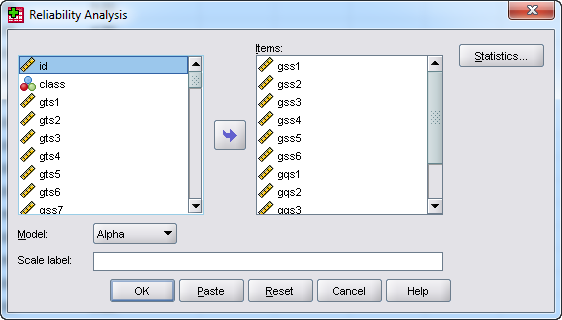 

Hệ số Cronbach’s Alpha = 0.941 > 0.6 nên thang đo đạt tiêu chuẩn.  Đồng thời, các biến quan sát đều có hệ số tương quan biến- tổng cao và lớn hơn 0,3 nên các biến đạt yêu cầu về độ tin cậy.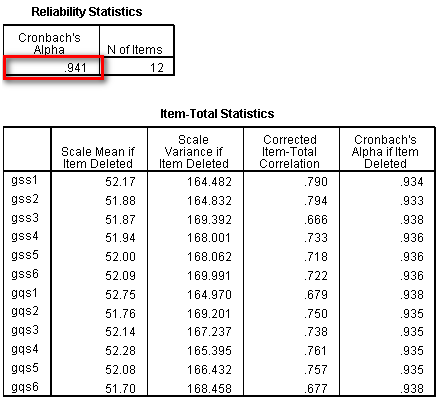 Kiểm định F2:
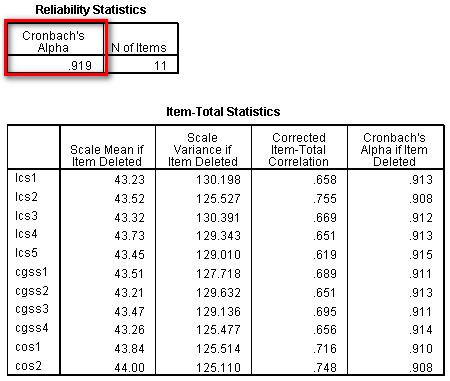 Hệ số Cronbach’s Alpha = 0.919 > 0.6 nên thang đo đạt tiêu chuẩn.  Đồng thời, các biến quan sát đều có hệ số tương quan biến- tổng cao và lớn hơn 0,3 nên các biến đạt yêu cầu về độ tin cậy.Kiểm định F3: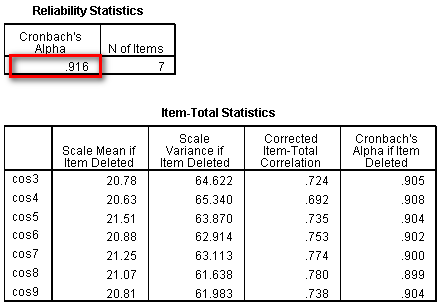 Hệ số Cronbach’s Alpha = 0.916 > 0.6 nên thang đo đạt tiêu chuẩn.  Đồng thời, các biến quan sát đều có hệ số tương quan biến- tổng cao và lớn hơn 0,3 nên các biến đạt yêu cầu về độ tin cậy.Kiểm định F4:
Hệ số Cronbach’s Alpha = 0.885 > 0.6 nên thang đo đạt tiêu chuẩn.  Đồng thời, các biến quan sát đều có hệ số tương quan biến- tổng cao và lớn hơn 0,3 nên các biến đạt yêu cầu về độ tin cậy.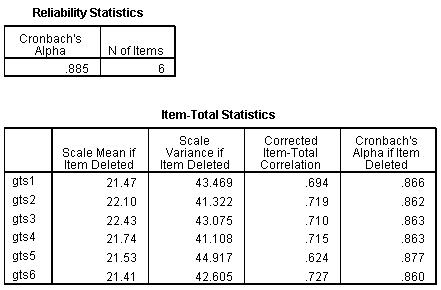 Kiểm định F5: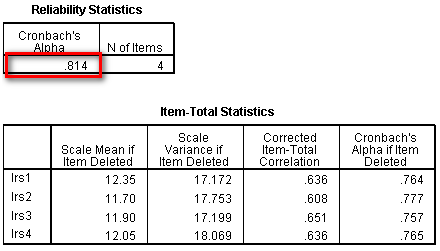 Hệ số Cronbach’s Alpha = 0.814 > 0.6 nên thang đo đạt tiêu chuẩn.  Đồng thời, các biến quan sát đều có hệ số tương quan biến- tổng cao và lớn hơn 0,3 nên các biến đạt yêu cầu về độ tin cậy.Kiểm định F6:
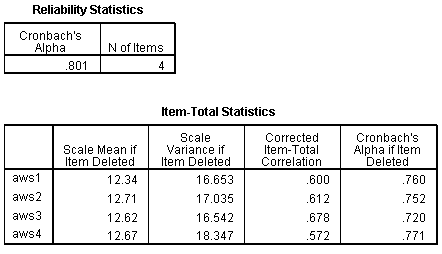 Hệ số Cronbach’s Alpha = 0.801 > 0.6 nên thang đo đạt tiêu chuẩn.  Đồng thời, các biến quan sát đều có hệ số tương quan biến- tổng cao và lớn hơn 0,3 nên các biến đạt yêu cầu về độ tin cậy.Kiểm định F7: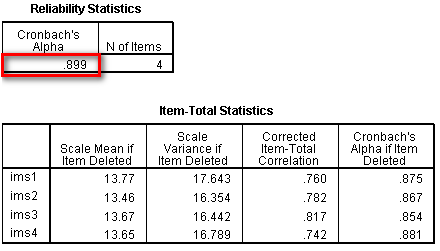 Hệ số Cronbach’s Alpha = 0.899 > 0.6 nên thang đo đạt tiêu chuẩn.  Đồng thời, các biến quan sát đều có hệ số tương quan biến- tổng cao và lớn hơn 0,3 nên các biến đạt yêu cầu về độ tin cậy.Kiểm định F8: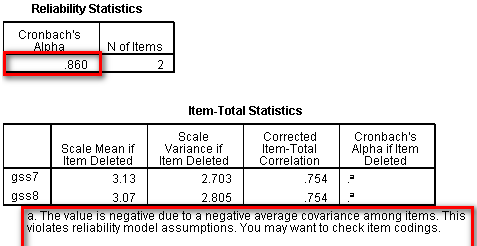 Hệ số Cronbach’s Alpha = 0.860 > 0.6 nên thang đo đạt tiêu chuẩn,  tuy nhiên, các biến quan sát đều có hệ số tương quan biến- tổng cao và lớn hơn 0,3 nên các biến đạt yêu cầu về độ tin cậy.Tóm lại, thông qua kết quả tính hệ số Cronbach Alpha ta thấy 8 nhân tố đều có ý nghĩa thống kê và đạt hệ số tin cậy cần thiết. Vì vậy, 8 nhân tố này có đủ điều kiện để tiếp tục được sử dụng trong các phân tích tiếp.
Sau đây là 2 thí dụ để minh họa cho việc sử dụng các nhân tố sau khi được rút ra sử dụng EFA:Thí dụ 1: Phân tích từng biến quan sát ảnh hưởng, tác động mạnh hay yếu, cùng chiều hay ngược chiều đối với từng nhân tố từ F1 đến F8:
Dựa vào ma trận “Component Score Coefficient” bên dưới:Dựa vào bảng này, ta có thể xây dựng được các phương trình hồi quy cho từng nhân tố từ F1 đến F8 như sau:
F1 = 0.063 * gqs1 + 0.082 * gqs2 + 0.145 * gqs3 + 0.167 * gqs4 + 0.121 * gqs5 + 0.141*gqs6 + 0.143 * gss1 + 0.161 * gss2 + 0.148 * gss3 + 0.164 * gss4 + 0.235 * gss5 + 0.185 *gss6
F2 = 0.189 * cgss1 + 0.188 * cgss2 + 0.108 * cgss3 + 0.197 * cgss4 + 0.137 * cos1 + 0.117 * cos2 + 0.176 * lcs1 + 0.173 * lcs2 + 0.205 * lcs3 + 0.172 * lcs4 + 0.243 * lcs5

F3 = 0.215 * cos3 + 0.122 * cos4 + 0.210 * cos5 + 0.259 * cos6 + 0.256 * cos7 + 0.249 * cos8 + 0.146 * cos9
F4 = 0.248 * gts1 + 0.284 * gts2 + 0.308 * gts3 + 0.312 * gts4 + 0.291 * gts5 + 0.374 * gts6
F5 =0.402 * lrs1 + 0.367 * lrs2 + 0.307 * lrs3 + 0.234 * lrs4
F6 = 0.361 * aws1 + 0.335 * aws2 + 0.363 * aws3 + 0.214 * aws4
F7 = 0.307 * ims1 + 0.368 * ims2 + 0.373 * ims3 + 0.230 * ims4
F8 = 0.532 * gss7 + 0.526 * gss8Nhận xét:
     Qua phần phân tích ảnh hưởng của từng biến quan sát tới từng nhân tố (từ F1 đến F8), thì tất cả các hệ số đều lớn hơn 0, chứng tỏ các biến tác động thuận đối với từng nhân tố. Vì vậy, bất cứ một sự tác động nào tích cực đến bất kỳ một biến quan sát nào đều làm tăng giá trị của từng nhân tố.Thí dụ 2: Phân tích ảnh hưởng của chất lượng khóa học đến sự hài lòng chung của học viên cao học
 i) Tính toán nhân số(factor score) cho 8 nhân tố từ F1, F2, . . ., F8 
Tính F1:

Tương tự, ta tính toán cho F2, F3, F4, F5, F6, F7, F8
Đây là kết quả sau khi tính toán xong F1, . ., F8
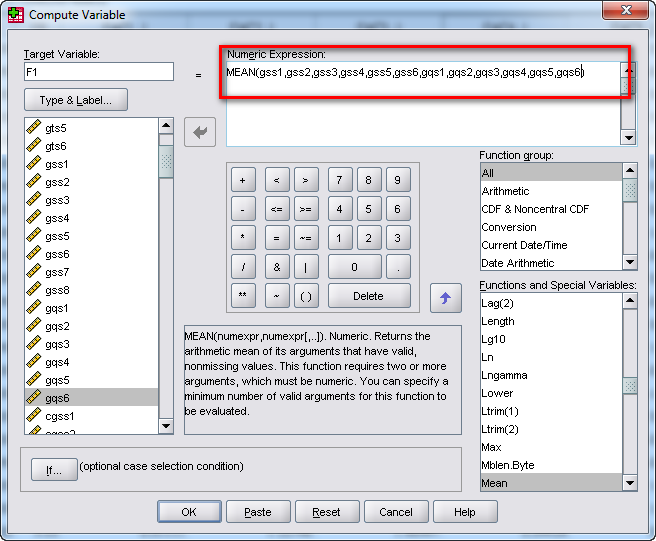 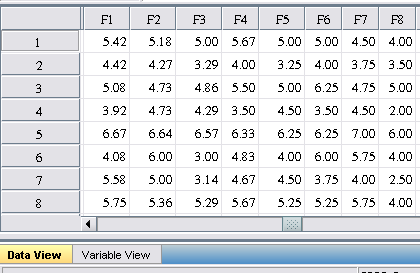 Ta thực hiện EFA đối với khái niệm “Sự hài lòng chung” với 3 biến quan sát(oss1, oss2,oss3), khi đó ta rút ra được 1 nhân tố, đặt tên là “Mức độ hài lòng chung”. Ta cũng tính toán được nhân số cho nhân tố “Mức độ hài lòng chung” tương tự như F1, . . , F8 ở trên và ta đặt tên là OSS.
Đây là kết quả:
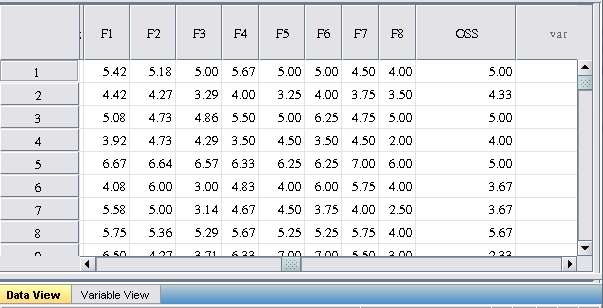 Để xác định, đo lường và đánh giá mức độ ảnh hưởng của các nhân tố (từ F1 đến F8) đến sự hài lòng chung của học viên cao học, ta có thể sử dụng phương pháp hồi quy tuyến tính bội sau:
  OSS = β0 + β1F1+ β2F2+ β3F3+ β4F4+ β5F5 + β6F6 + β7F7+ β8F8
  Kết quả chạy hàm hồi quy này trong SPSS:

Nhìn vào bảng Coefficients:
(i) VIF(Variance Inflation Factor, độ phóng đại phương sai) < 10, vì vậy không có hiện tượng đa cộng tuyến.(ii) Các biến F1, F3 và F7 đều có ý nghĩa thống kê vì cột Sig. < 0.05
iii) Các biến F2, F4, F5, F6 và F8 đều không có ý nghĩa thống kê vì cột Sig. >  0.05(iv) Thứ tự ảnh hưởng của các biến là: F3, F7 rồi F1 vì hệ số Beta được được chuẩn hóa của F3 = 0.458 > F7 =0.195 > F1 = 0.191
 Nhìn vào bảng Model Summary: ta thấy rằng R2 đã hiệu chỉnh là 0.726(72.6%) => 72.6 % thay đổi của biến phục thuộc OSS được giải thích bởi 3 biến độc lập (F1, F3, F7)
Nhìn vào bảng ANOVA này, ta thấy rằng giá trị  cột Sig. = 0.000, do đó hệ số hồiquy của các biến độc lập khác 0.
Vậy, mô hình hồi quy bội là:OSS = -0.168 + 0.215 * F1 + 0.495*F3 + 0. 192*F7
Từ phương trình này ta cũng thấy rằng, hệ số riêng của F1, F3, F7 đều > 0 nên các biến này đồng biến với biến phục thuộc OSS
DANH MỤC TÀI LIỆU THAM KHẢODeCoster (1998), Overview of Factor Analysis, Department of Psychology, University of Alabama
Habing (2003), Exploratory Factor Analysis, University of South Carolina.

Hair  et al. (2009), Multivariate Data Analysis, Prentical-Hall International, Inc.
Hare et al. (1998), Factor Analysis.

Hoàng Trọng và Chu Nguyễn Mộng Ngọc(2008), Phân tích dữ liệu nghiên cứu với SPSS, NXB Hồng Đức.

Nguyễn Đình Thọ (2011), Phương pháp nghiên cứu khoa học trong kinh doan, NXB Lao động xã hội.

Nguyễn Khánh Duy và ctg. (2008), khảo sát sự hài lòng của học viên ở trường ĐH Kinh tế TPHCM về chất lượng đào tạo thạc sỹ, Đề tài NCKH, Trường ĐH Kinh tế TPHCM.

Nguyễn Phương Toàn (2011), Khảo sát các yếu tố tác động đến việc chọn trường của học sinh lớp 12 Trung học phổ thông trên địa bàn tỉnh Tiền Giang, luận văn thạc sĩ, Viện đảo bảo chất lượng giáo dục, Đại học Quốc gia Hà Nội. 
Nguyễn Thị Cẩm Hải (2011), Nghiên cứu các yếu tố ảnh hưởng đến việc ứng dụng thương mại điện tử(TMĐT) trong các doanh nghiệp nhỏ và vừa trên địa bàn Thành phố Đà Nẵng, luận văn thạc sĩ, Đại học Đà Nẵng.

Nguyễn Thị Trang (2010), Xây dựng mô hình đánh giá mức độ hài lòng của sinh viên với chất lượng đào tạo tại trường Đại học kinh tế, Đại học Đà Nẵng, tuyển tập Báo cáo Hội nghị Sinh viên Nghiên cứu Khoa học lần thứ 7 Đại học Đà Nẵng.Trần Út (2012), Phương pháp nghiên cứu khoa học, bài giảng, trường Đại học Quốc Tế Hồng Bàng.
Thang đo mức độ đồng ý1. Rất không đồng ý 2. Không đồng ý 3. Hơi không đồng ý 4. Phân vân, không biết có đồng ý hay không (trung lập)5. Hơi đồng ý 6. Đồng ý 7. Rất đồng ý (phát biểu hoàn toàn đúng)Giảng dạy tốt (Good Teaching Scale)Mức độ đồng ýMức độ đồng ýMức độ đồng ýMức độ đồng ýMức độ đồng ýMức độ đồng ýMức độ đồng ýĐội ngũ giảng viên (GV) của khóa học động viên, thúc đẩy tôi thực hiện tốt nhất công việc học tập nghiên cứu của mình1234567Đội ngũ GV dành nhiều thời gian bình luận, góp ý về việc học tập nghiên cứu của tôi1234567Đội ngũ giảng viên đã nỗ lực để hiểu được những khó khăn mà tôi có thể gặp phải trong quá trình học tập, nghiên cứu1234567Đội ngũ GV  thường cho tôi những thông tin hữu ích về việc tôi nên làm gì tiếp tục1234567Các giảng viên giải thích điều gì đó đều rất rõ ràng, dễ hiểu1234567Đội ngũ GV đã làm việc tận tụy, nghiêm túc để làm cho các chủ đề của họ trở nên hứng thú1234567Phát triển những kỹ năng chung (Generic Skills Scale)Mức độ đồng ýMức độ đồng ýMức độ đồng ýMức độ đồng ýMức độ đồng ýMức độ đồng ýMức độ đồng ýKhóa học đã phát triển kỹ năng giải quyết vấn đề của tôi1234567Khóa học đã làm cho kỹ năng phân tích của tôi được sâu sắc hơn1234567Khóa học đã giúp tôi phát triển khả năng làm việc nhóm1234567Nhờ tham dự khóa học, tôi cảm thấy tự tin trước những vấn đề đang cản trở, hay những vấn đề mới1234567Khóa học cải thiện kỹ năng viết trong khoa học của tôi1234567Khóa học phát triển khả năng lập kế hoạch công việc của bản thân tôi1234567Khóa học phát triển kỹ năng sử dụng ngoại ngữ của tôi1234567Khóa học phát triển kỹ năng tin học của tôi1234567Chất lượng tốt nghiệp (Graduate Qualities Scale)Mức độ đồng ýMức độ đồng ýMức độ đồng ýMức độ đồng ýMức độ đồng ýMức độ đồng ýMức độ đồng ýTrường khuyến khích tôi say mê, đam mê trong việc học sâu hơn nữa, với bậc học cao hơn nữa1234567Khóa học cung cấp cho lĩnh vực kiến thức của tôi một quan điểm rộng hơn1234567Quá trình học khuyến khích tôi đánh giá được những thế mạnh, những khả năng của tôi1234567Tôi đã học để áp dụng những nguyên tắc, kiến thức được học vào những tình huống mới1234567Khóa học giúp tôi tự tin để khám phá những vấn đề mới1234567Tôi cho rằng những gì tôi được học có giá trị cho tương lai của tôi1234567Mục tiêu và tiêu chuẩn rõ ràng (Clear Goals and Standards Scale)Mức độ đồng ýMức độ đồng ýMức độ đồng ýMức độ đồng ýMức độ đồng ýMức độ đồng ýMức độ đồng ýCác tiêu chuẩn, yêu cầu của việc học tập/nghiên cứu được biết đến một cách dễ dàng1234567Tôi thường biết rõ những kỳ vọng của tôi về khóa học, và điều mà tôi cần làm1234567Tôi tích cực khám phá và thực hiện những gì người ta mong đợi ở tôi trong khóa học1234567Đội ngũ giảng viên làm rõ những gì họ kỳ vọng và yêu cầu ở học viên từ buổi học đầu tiên của môn học1234567Khối lượng công việc hợp lý (Appropriate Workload Scale)Mức độ đồng ýMức độ đồng ýMức độ đồng ýMức độ đồng ýMức độ đồng ýMức độ đồng ýMức độ đồng ýTải lượng học tập không quá nặng nề1234567Tôi không chỉ đủ thời gian để hiểu những điều tôi buộc phải học, mà còn có thể dành thời gian để nghiên cứu thêm các tài liệu tham khảo khác1234567Không có quá nhiều áp lực trong học tập, nghiên cứu1234567Khối lượng công việc trong khóa học hợp lý để có thể lĩnh hội  được kiến thức1234567Nguồn lực học tập (Learning Resources Scale)Mức độ đồng ýMức độ đồng ýMức độ đồng ýMức độ đồng ýMức độ đồng ýMức độ đồng ýMức độ đồng ýNguồn tài liệu trong thư viện đáp ứng được nhu cầu của tôi1234567Thiết bị công nghệ thông tin phục vụ giảng dạy &học tập hoạt động có hiệu quả1234567Nhà trường làm rõ những tài liệu nào đã sẵn có để hỗ trợ việc học tập của tôi1234567Tài liệu học tập rõ ràng và súc tích1234567Các tài liệu học tập của khóa học thích hợp, và được cập nhật1234567Cộng đồng học tập  (Learning Community Scale)Mức độ đồng ýMức độ đồng ýMức độ đồng ýMức độ đồng ýMức độ đồng ýMức độ đồng ýMức độ đồng ýTôi cảm thấy một bộ phận học viên, giảng viên, nhân viên cam kết thực hiện tốt việc việc học tập, nghiên cứu, giảng dạy và phục vụ việc dạy - học1234567Tôi có thể tìm hiểu những vấn đề hứng thú trong khoa học với đội ngũ giảng viên, và các học viên trong trường1234567Tôi cảm thấy tin tưởng những người khác trong trường khi cùng họ khám phá những ý tưởng1234567Những ý tưởng và những đề nghị của học viên được sử dụng trong quá trình học1234567Tôi cảm thấy mình cũng thuộc về cộng đồng đại học1234567Thúc đẩy tri thức khoa học (Intellectual Motivation Scale)Mức độ đồng ýMức độ đồng ýMức độ đồng ýMức độ đồng ýMức độ đồng ýMức độ đồng ýMức độ đồng ýTôi nhận thấy quá trình học tập, nghiên cứu của tôi rất hứng thú về mặt tri thức khoa học1234567Tôi cảm thấy có động cơ học tập tốt khi tham dự khóa học1234567Khóa học đã khiến tôi hứng thú hơn trong lĩnh vực khoa học1234567Nói chung quá trình học tập, nghiên cứu của tôi rất đáng giá1234567Tổ chức khóa học (Course Organisation Scale)Mức độ đồng ýMức độ đồng ýMức độ đồng ýMức độ đồng ýMức độ đồng ýMức độ đồng ýMức độ đồng ýNhững hoạt động liên quan đến việc tổ chức khóa học được thực hiện tốt1234567Tôi nhận được những thông tin, lời khuyên hữu ích để lên kế hoạch học tập nghiên cứu của mình1234567Các môn học trong chương trình được tổ chức một cách có hệ thống1234567Khóa học có sự linh hoạt, mềm dẻo hợp lý để đáp ứng được nhu cầu của tôi1234567Tôi có đủ các lựa chọn về các môn học mà tôi muốn học1234567Các môn học hiện đại, nâng cao trong chương trình rất đa dạng1234567Số lượng các môn học trong chương trình rất phù hợp1234567Các môn học trong chương trình đạt được độ sâu về kiến thức1234567Khoa sau đại học đáp ứng được các yêu cầu của tôi1234567Mức độ hài lòng chung (Overall Satisfaction Scale)Mức độ đồng ýMức độ đồng ýMức độ đồng ýMức độ đồng ýMức độ đồng ýMức độ đồng ýMức độ đồng ýNói chung, tôi đã cảm thấy hài lòng  về chất lượng của khóa học1234567Khóa học đã đáp ứng được những được những hy vọng của tôi1234567Hiện nay, trường là “nơi hoàn hảo về đào tạo thạc sĩ “ theo suy nghĩ của tôi1234567 Chưa đi làm Doanh nghiệp nhà nước Trường THCN, Cao đẳng, Đại học Doanh nghiệp ngoài quốc doanh trong nước Viện nghiên cứu Doanh nghiệp có vốn đầu tư nước ngoài Cơ quan quản lý nhà nước Khác (xin ghi rõ):Tên nhómBiến được mã hóaDiễn giải biếnGiảng dạy tốt (Good Teaching Scale)gts1Đội ngũ giảng viên (GV) của khóa học động viên, thúc đẩy tôi thực hiện tốt nhất công việc học tập nghiên cứu của mìnhGiảng dạy tốt (Good Teaching Scale)gts2Đội ngũ GV dành nhiều thời gian bình luận, góp ý về việc học tập nghiên cứu của tôiGiảng dạy tốt (Good Teaching Scale)gts3Đội ngũ giảng viên đã nỗ lực để hiểu được những khó khăn mà tôi có thể gặp phải trong quá trình học tập, nghiên cứuGiảng dạy tốt (Good Teaching Scale)gts4Đội ngũ GV  thường cho tôi những thông tin hữu ích về việc tôi nên làm gì tiếp tụcGiảng dạy tốt (Good Teaching Scale)gts5Các giảng viên giải thích điều gì đó đều rất rõ ràng, dễ hiểuGiảng dạy tốt (Good Teaching Scale)gts6Đội ngũ GV đã làm việc tận tụy, nghiêm túc để làm cho các chủ đề của họ trở nên hứng thúPhát triển những kỹ năng chung (Generic Skills Scale)gss1Khóa học đã phát triển kỹ năng giải quyết vấn đề của tôiPhát triển những kỹ năng chung (Generic Skills Scale)gss2Khóa học đã làm cho kỹ năng phân tích của tôi được sâu sắc hơnPhát triển những kỹ năng chung (Generic Skills Scale)gss3Khóa học đã giúp tôi phát triển khả năng làm việc nhómPhát triển những kỹ năng chung (Generic Skills Scale)gss4Nhờ tham dự khóa học, tôi cảm thấy tự tin trước những vấn đề đang cản trở, hay những vấn đề mớiPhát triển những kỹ năng chung (Generic Skills Scale)gss5Khóa học cải thiện kỹ năng viết trong khoa học của tôiPhát triển những kỹ năng chung (Generic Skills Scale)gss6Khóa học phát triển khả năng lập kế hoạch công việc của bản thân tôiPhát triển những kỹ năng chung (Generic Skills Scale)gss7Khóa học phát triển kỹ năng sử dụng ngoại ngữ của tôiPhát triển những kỹ năng chung (Generic Skills Scale)gss8Khóa học phát triển kỹ năng tin học của tôiChất lượng tốt nghiệp (Graduate Qualities Scale)gqs1Trường khuyến khích tôi say mê, đam mê trong việc học sâu hơn nữa, với bậc học cao hơn nữaChất lượng tốt nghiệp (Graduate Qualities Scale)gqs2Khóa học cung cấp cho lĩnh vực kiến thức của tôi một quan điểm rộng hơnChất lượng tốt nghiệp (Graduate Qualities Scale)gqs3Quá trình học khuyến khích tôi đánh giá được những thế mạnh, những khả năng của tôiChất lượng tốt nghiệp (Graduate Qualities Scale)gqs4Tôi đã học để áp dụng những nguyên tắc, kiến thức được học vào những tình huống mớiChất lượng tốt nghiệp (Graduate Qualities Scale)gqs5Khóa học giúp tôi tự tin để khám phá những vấn đề mớiChất lượng tốt nghiệp (Graduate Qualities Scale)gqs6Tôi cho rằng những gì tôi được học có giá trị cho tương lai của tôiMục tiêu và tiêu chuẩn rõ ràng (Clear Goals and Standards Scale)cgss1Các tiêu chuẩn, yêu cầu của việc học tập/nghiên cứu được biết đến một cách dễ dàngMục tiêu và tiêu chuẩn rõ ràng (Clear Goals and Standards Scale)cgss2Tôi thường biết rõ những kỳ vọng của tôi về khóa học, và điều mà tôi cần làmMục tiêu và tiêu chuẩn rõ ràng (Clear Goals and Standards Scale)cgss3Tôi tích cực khám phá và thực hiện những gì người ta mong đợi ở tôi trong khóa họcMục tiêu và tiêu chuẩn rõ ràng (Clear Goals and Standards Scale)cgss4Đội ngũ giảng viên làm rõ những gì họ kỳ vọng và yêu cầu ở học viên từ buổi học đầu tiên của môn họcKhối lượng công việc hợp lý (Appropriate Workload Scale)aws1Tải lượng học tập không quá nặng nềKhối lượng công việc hợp lý (Appropriate Workload Scale)aws2Tôi không chỉ đủ thời gian để hiểu những điều tôi buộc phải học, mà còn có thể dành thời gian để nghiên cứu thêm các tài liệu tham khảo khácKhối lượng công việc hợp lý (Appropriate Workload Scale)aws3Không có quá nhiều áp lực trong học tập, nghiên cứuKhối lượng công việc hợp lý (Appropriate Workload Scale)aws4Khối lượng công việc trong khóa học hợp lý để có thể lĩnh hội  được kiến thứcNguồn lực học tập (Learning Resources Scale)lrs1Nguồn tài liệu trong thư viện đáp ứng được nhu cầu của tôiNguồn lực học tập (Learning Resources Scale)lrs2Thiết bị công nghệ thông tin phục vụ giảng dạy &học tập hoạt động có hiệu quảNguồn lực học tập (Learning Resources Scale)lrs3Nhà trường làm rõ những tài liệu nào đã sẵn có để hỗ trợ việc học tập của tôiNguồn lực học tập (Learning Resources Scale)lrs4Tài liệu học tập rõ ràng và súc tíchNguồn lực học tập (Learning Resources Scale)lrs5Các tài liệu học tập của khóa học thích hợp, và được cập nhậtCộng đồng học tập  (Learning Community Scale)lcs1Tôi cảm thấy một bộ phận học viên, giảng viên, nhân viên cam kết thực hiện tốt việc việc học tập, nghiên cứu, giảng dạy và phục vụ việc dạy - họcCộng đồng học tập  (Learning Community Scale)lcs2Tôi có thể tìm hiểu những vấn đề hứng thú trong khoa học với đội ngũ giảng viên, và các học viên trong trườngCộng đồng học tập  (Learning Community Scale)lcs3Tôi cảm thấy tin tưởng những người khác trong trường khi cùng họ khám phá những ý tưởngCộng đồng học tập  (Learning Community Scale)lcs4Những ý tưởng và những đề nghị của học viên được sử dụng trong quá trình họcCộng đồng học tập  (Learning Community Scale)lcs5Tôi cảm thấy mình cũng thuộc về cộng đồng đại họcThúc đẩy tri thức khoa học (Intellectual Motivation Scale)ims1Tôi nhận thấy quá trình học tập, nghiên cứu của tôi rất hứng thú về mặt tri thức khoa họcThúc đẩy tri thức khoa học (Intellectual Motivation Scale)ims2Tôi cảm thấy có động cơ học tập tốt khi tham dự khóa họcThúc đẩy tri thức khoa học (Intellectual Motivation Scale)ims3Khóa học đã khiến tôi hứng thú hơn trong lĩnh vực khoa họcThúc đẩy tri thức khoa học (Intellectual Motivation Scale)ims4Nói chung quá trình học tập, nghiên cứu của tôi rất đáng giáTổ chức khóa học (Course Organisation Scale)cos1Những hoạt động liên quan đến việc tổ chức khóa học được thực hiện tốtTổ chức khóa học (Course Organisation Scale)cos2Tôi nhận được những thông tin, lời khuyên hữu ích để lên kế hoạch học tập nghiên cứu của mìnhTổ chức khóa học (Course Organisation Scale)cos3Các môn học trong chương trình được tổ chức một cách có hệ thốngTổ chức khóa học (Course Organisation Scale)cos4Khóa học có sự linh hoạt, mềm dẻo hợp lý để đáp ứng được nhu cầu của tôiTổ chức khóa học (Course Organisation Scale)cos5Tôi có đủ các lựa chọn về các môn học mà tôi muốn họcTổ chức khóa học (Course Organisation Scale)cos6Các môn học hiện đại, nâng cao trong chương trình rất đa dạngTổ chức khóa học (Course Organisation Scale)cos7Số lượng các môn học trong chương trình rất phù hợpTổ chức khóa học (Course Organisation Scale)cos8Các môn học trong chương trình đạt được độ sâu về kiến thứcTổ chức khóa học (Course Organisation Scale)cos9Khoa sau đại học đáp ứng được các yêu cầu của tôiSự hài lòng chungSự hài lòng chungoss1Nói chung, tôi đã cảm thấy hài lòng  về chất lượng của khóa họcSự hài lòng chungoss2Khóa học đã đáp ứng được những được những hy vọng của tôiSự hài lòng chungoss3Hiện nay, trường là “nơi hoàn hảo về đào tạo thạc sĩ “ theo suy nghĩ của tôiRotated Component MatrixaRotated Component MatrixaRotated Component MatrixaRotated Component MatrixaRotated Component MatrixaRotated Component MatrixaRotated Component MatrixaRotated Component MatrixaRotated Component MatrixaComponentComponentComponentComponentComponentComponentComponentComponent12345678gss5.763gss2.708gss6.708gqs4.705gss1.697gss4.660gqs5.641gqs3.624gqs6.620gss3.579gqs2.574gqs1.535lcs5.668lcs3.646lcs2.644cgss1.625cgss4.620cgss2.601lcs1.589cos1.570lcs4.568.473cos2.545cgss3.518cos7.727cos8.724cos6.723cos5.658cos3.645cos9.567cos4.486lrs5.473gts6.689gts4.633gts3.615gts2.596gts5.580gts1.555lrs1.743lrs2.706lrs3.656lrs4.596aws3.805aws1.795aws2.743aws4.569ims3.671ims2.655ims1.575ims4.493gss7.769gss8.766Extraction Method: Principal Component Analysis.  Rotation Method: Varimax with Kaiser Normalization.Extraction Method: Principal Component Analysis.  Rotation Method: Varimax with Kaiser Normalization.Extraction Method: Principal Component Analysis.  Rotation Method: Varimax with Kaiser Normalization.Extraction Method: Principal Component Analysis.  Rotation Method: Varimax with Kaiser Normalization.Extraction Method: Principal Component Analysis.  Rotation Method: Varimax with Kaiser Normalization.Extraction Method: Principal Component Analysis.  Rotation Method: Varimax with Kaiser Normalization.a. Rotation converged in 7 iterations.a. Rotation converged in 7 iterations.a. Rotation converged in 7 iterations.a. Rotation converged in 7 iterations.Rotated Component MatrixaRotated Component MatrixaRotated Component MatrixaRotated Component MatrixaRotated Component MatrixaRotated Component MatrixaRotated Component MatrixaRotated Component MatrixaRotated Component MatrixaComponentComponentComponentComponentComponentComponentComponentComponent12345678gss5.760gss2.716gss6.707gqs4.706gss1.700gss4.668gqs5.646gqs3.625gqs6.618gqs2.580gss3.578gqs1.537lcs5.670lcs2.644lcs3.643cgss1.624cgss4.620cgss2.598lcs1.588cos1.571lcs4.571cos2.543cgss3.514cos7.735cos8.729cos6.720cos5.659cos3.652cos9.581cos4.509gts6.695gts4.637gts3.621gts2.603gts5.575gts1.546lrs1.753lrs2.706lrs3.642lrs4.555aws3.805aws1.792aws2.747aws4.569ims3.685ims2.666ims1.594ims4.510gss8.769gss7.764Extraction Method: Principal Component Analysis.  Rotation Method: Varimax with Kaiser Normalization.Extraction Method: Principal Component Analysis.  Rotation Method: Varimax with Kaiser Normalization.Extraction Method: Principal Component Analysis.  Rotation Method: Varimax with Kaiser Normalization.Extraction Method: Principal Component Analysis.  Rotation Method: Varimax with Kaiser Normalization.Extraction Method: Principal Component Analysis.  Rotation Method: Varimax with Kaiser Normalization.Extraction Method: Principal Component Analysis.  Rotation Method: Varimax with Kaiser Normalization.gss5gss2gss6gqs4gss1gss4gqs5gqs3gqs6gqs2gss3gqs1lcs5lcs2lcs3cgss1cgss4cgss2lcs1cos1lcs4cos2cgss3cos7cos8cos6cos5cos3cos9cos4gts6gts4gts3gts2gts5gts1lrs1lrs2lrs3lrs4aws3aws1aws2aws4ims3ims2ims1ims4gss8gss7Component Score Coefficient MatrixComponent Score Coefficient MatrixComponent Score Coefficient MatrixComponent Score Coefficient MatrixComponent Score Coefficient MatrixComponent Score Coefficient MatrixComponent Score Coefficient MatrixComponent Score Coefficient MatrixComponent Score Coefficient MatrixComponentComponentComponentComponentComponentComponentComponentComponent12345678aws1-.058.002-.079-.019.005.361.024.029aws2.037-.058-.058.025-.045.335-.009-.038aws3-.002-.007-.032-.004-.025.363-.112.010aws4-.051-.011.037-.028-.021.214.054.010cgss1.015.189-.062-.047.085-.057-.060-.084cgss2.046.188-.141-.049-.019.038.012-.038cgss3-.043.108-.136.031.054-.007.141.028cgss4.028.197-.089-.026.049-.052-.098-.019cos1-.109.137.074-.019.065-.080.047-.063cos2-.088.117.069-.030.040-.076.035.019cos3-.004-.034.215-.063.000-.038-.045-.023cos4-.009.006.122.039-.032.030-.059-.062cos5-.001-.076.210-.012-.012-.002-.084.029cos6-.008-.052.259-.029-.095-.029-.010-.055cos7-.016-.077.256-.046-.010.004-.021-.074cos8-.015-.070.249-.025-.029-.061-.023-.009cos9-.038.007.146.004.043-.012-.052-.042gqs1.063-.095-.044.009.020.005.120.093gqs2.082-.069-.061.086.081-.002.061-.094gqs3.145.014.001-.097.026-.019-.108.040gqs4.167-.060-.012-.008-.037.004-.046-.003gqs5.121-.017-.066-.027-.018.012.054.009gqs6.141-.038.042-.083-.126.062.016-.003gss1.143-.042-.041-.044.028-.023.049-.036gss2.161-.059-.017-.062.058-.044.039-.081gss3.148.104.021-.065-.045-.045-.229.010gss4.164.006-.009-.059-.015-.006-.103-.001gss5.235.025.018-.076-.078-.023-.181-.078gss6.185-.074.002.015-.042.002-.112.004gss7-.017-.020-.052-.084.014.023-.048.532gss8-.029-.038-.042-.058.028-.042-.007.526gts1-.061-.038-.055.248-.016-.002.079.046gts2-.054.019-.032.284-.119.021-.058.084gts3-.116-.039-.064.308-.099.032.075.192gts4-.002-.024-.049.312-.069.002-.086.016gts5.012-.046.024.291.009-.005-.111-.181gts6-.033-.089-.012.374.053-.047.011-.196ims1-.029-.012-.062.005-.028.049.307-.026ims2-.037-.028-.053-.083.046-.023.368.039ims3-.033-.046.036-.060-.018-.061.373-.052ims4-.023-.022.096.003-.088-.044.230-.086lcs1-.013.176-.055-.019-.003.036-.059-.011lcs2-.077.173-.003.051-.055.012.038-.084lcs3-.059.205-.083-.042-.089.065.096.023lcs4-.035.172.104-.122-.059-.015-.125.105lcs5-.035.243.051-.086-.140-.001-.090.022lrs1-.021-.071-.029-.119.402-.012-.004.066lrs2-.097-.022-.078.003.367-.040.075.034lrs3.016-.030-.056-.046.307.050-.039-.059lrs4.007-.025.033-.041.234-.010-.082-.010Extraction Method: Principal Component Analysis.  Rotation Method: Varimax with Kaiser Normalization.  Component Scores.Extraction Method: Principal Component Analysis.  Rotation Method: Varimax with Kaiser Normalization.  Component Scores.Extraction Method: Principal Component Analysis.  Rotation Method: Varimax with Kaiser Normalization.  Component Scores.Extraction Method: Principal Component Analysis.  Rotation Method: Varimax with Kaiser Normalization.  Component Scores.Extraction Method: Principal Component Analysis.  Rotation Method: Varimax with Kaiser Normalization.  Component Scores.Extraction Method: Principal Component Analysis.  Rotation Method: Varimax with Kaiser Normalization.  Component Scores.Model SummaryModel SummaryModel SummaryModel SummaryModel SummaryModelRR SquareAdjusted R SquareStd. Error of the Estimate1.858a.737.726.69031a. Predictors: (Constant), F8, F6, F5, F7, F4, F2, F3, F1a. Predictors: (Constant), F8, F6, F5, F7, F4, F2, F3, F1a. Predictors: (Constant), F8, F6, F5, F7, F4, F2, F3, F1a. Predictors: (Constant), F8, F6, F5, F7, F4, F2, F3, F1a. Predictors: (Constant), F8, F6, F5, F7, F4, F2, F3, F1ANOVAbANOVAbANOVAbANOVAbANOVAbANOVAbANOVAbModelModelSum of SquaresdfMean SquareFSig.1Regression269.129833.64170.596.000a1Residual96.258202.4771Total365.387210a. Predictors: (Constant), F8, F6, F5, F7, F4, F2, F3, F1a. Predictors: (Constant), F8, F6, F5, F7, F4, F2, F3, F1a. Predictors: (Constant), F8, F6, F5, F7, F4, F2, F3, F1a. Predictors: (Constant), F8, F6, F5, F7, F4, F2, F3, F1a. Predictors: (Constant), F8, F6, F5, F7, F4, F2, F3, F1b. Dependent Variable: OSSb. Dependent Variable: OSSb. Dependent Variable: OSSCoefficientsaCoefficientsaCoefficientsaCoefficientsaCoefficientsaCoefficientsaCoefficientsaCoefficientsaCoefficientsaModelModelUnstandardized CoefficientsUnstandardized CoefficientsStandardized CoefficientsTSig.Collinearity StatisticsCollinearity StatisticsModelModelBStd. ErrorBetaTSig.ToleranceVIF1(Constant)-.168.232-.726.4691F1.215.072.1912.962.003.3143.1841F2.191.072.1632.644.009.3432.9191F3.459.062.4587.450.000.3452.9011F4-.042.061-.042-.693.489.3622.7631F5.015.047.015.310.757.5511.8141F6-.063.042-.064-1.519.130.7301.3691F7.192.058.1953.315.001.3762.6571F8.027.039.031.681.497.6171.619a. Dependent Variable: OSSa. Dependent Variable: OSSa. Dependent Variable: OSS